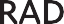 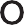 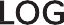 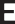 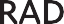 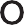 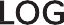 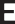 Spécialiste en médecine nucléaireDre Ariane BoubakerSpécialiste en médecine nucléaire et en radiologieSpécialistes en radiologieDre Simona Artemisia Dr Marc ChalaronDr Laurent Chapuis Dr Mahmoud HussamiDre Mélinda Majláth Dre Bernadette Mayor Dre Carmen Picht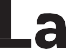 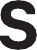 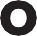 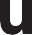 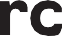 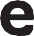 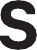 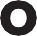 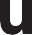 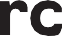 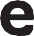 Dr Alexandre PontiNom 	 Prénom 	 Date de naissance 	 Adresse 			 Tél. privé 	 Assurance 		Copie à: 	 Date et heure du rendez-vous: 	     Institut de radiologie, Avenue Vinet 30 - 1004 Lausanne	ou	    Centre d’imagerie du sein, Avenue Jomini 8 - 1004 LausanneVeuillez si possible apporter vos anciennes radiographies pour comparaison si elles n’ont pas été réalisées dans notre Institut.Médicaments : prenez vos médicaments de façon habituelle sauf s’il s’agit de Bismuth ou d’Alucol, veuillez alors interrompre le traitement 3 jours avant l’examen.Si vous êtes diabétique et qu’il faut être à jeun, vous pouvez prendre un liquide sucré (sauf PET-CT, dans ce cas, merci de vous fier à la convocation).Grossesse : si vous êtes enceinte ou pourriez l’être (absence de moyen de contraception), veuillez le signaler sans retard au 021 641 33 55 (information traitée confidentiellement).CT-SCAN : Pour les tissus mous (cerveau, thorax, abdomen) à jeun 3h avant l’examen.Pour l’os pas de préparation.IRM : pour l’IRM cérébrale, ni maquillage ni bijoux. Pour l’IRM abdominale, à jeun 3h avant.Pour les autres régions, pas de préparation.Si vous êtes porteur d’un stimulateur cardiaque (pacemaker), d’un neurostimulateur, d’une prothèse, de clips pour anévrisme cérébral ou de débris métalliques dans les yeux, veuillez le signaler sans retard au 021 641 33 55.ECHOGRAPHIE (ULTRASON), DOPPLER :Abdomen : à jeun 3h avant l’examen et garder la vessie pleine de façon supportable.Petit bassin, prostate, reins, vessie: garder la vessie pleine de façon supportable.Autres régions : pas de préparation.MAMMOGRAPHIE : pas de préparation.MICROBIOPSIE, BIOPSIE STEREOTAXIQUE : suivre les instructions de la convocation.TRANSIT BARYTE : à jeun, sans boire ni fumer 6 h. avant l’examen.LAVEMENT BARYTE, COLOSCOPIE PAR CT : suivre les instructions de la convocation.DEFECOGRAPHIE, DEFECO-IRM, CYSTOGRAPHIE : pas de préparation.EOS : pas de préparation.BIOPSIE, ARTERIOGRAPHIE, RADICULOGRAPHIE, MYELOGRAPHIE :Suivre les instructions de la convocation. MINERALOMETRIE : pas de préparation SCINTIGRAPHIE : suivre les instructions de la convocation. PET-CT : suivre les instructions de la convocation.Pour tout renseignementClinique de La Source – Institut de radiologie et Centre d’imagerie du seinTél. : +41 21 641 33 55 Email: radiologie@lasource.ch www.lasource.chExamen radiologique demandé:Créatinine (si IV-Iode/Gado):	Date créatinine:Diagnostic présumé - Renseignements cliniques essentiels:Si résultat urgent, n° de portable:		